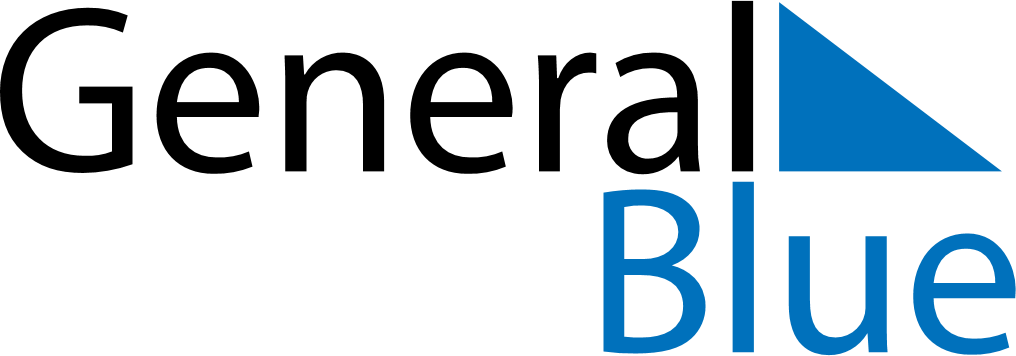 February 2024February 2024February 2024February 2024February 2024February 2024Droichead Nua, Leinster, IrelandDroichead Nua, Leinster, IrelandDroichead Nua, Leinster, IrelandDroichead Nua, Leinster, IrelandDroichead Nua, Leinster, IrelandDroichead Nua, Leinster, IrelandSunday Monday Tuesday Wednesday Thursday Friday Saturday 1 2 3 Sunrise: 8:12 AM Sunset: 5:08 PM Daylight: 8 hours and 55 minutes. Sunrise: 8:10 AM Sunset: 5:10 PM Daylight: 8 hours and 59 minutes. Sunrise: 8:09 AM Sunset: 5:12 PM Daylight: 9 hours and 3 minutes. 4 5 6 7 8 9 10 Sunrise: 8:07 AM Sunset: 5:14 PM Daylight: 9 hours and 6 minutes. Sunrise: 8:05 AM Sunset: 5:16 PM Daylight: 9 hours and 10 minutes. Sunrise: 8:04 AM Sunset: 5:18 PM Daylight: 9 hours and 14 minutes. Sunrise: 8:02 AM Sunset: 5:20 PM Daylight: 9 hours and 18 minutes. Sunrise: 8:00 AM Sunset: 5:22 PM Daylight: 9 hours and 21 minutes. Sunrise: 7:58 AM Sunset: 5:24 PM Daylight: 9 hours and 25 minutes. Sunrise: 7:56 AM Sunset: 5:26 PM Daylight: 9 hours and 29 minutes. 11 12 13 14 15 16 17 Sunrise: 7:54 AM Sunset: 5:28 PM Daylight: 9 hours and 33 minutes. Sunrise: 7:52 AM Sunset: 5:30 PM Daylight: 9 hours and 37 minutes. Sunrise: 7:50 AM Sunset: 5:32 PM Daylight: 9 hours and 41 minutes. Sunrise: 7:48 AM Sunset: 5:33 PM Daylight: 9 hours and 45 minutes. Sunrise: 7:46 AM Sunset: 5:35 PM Daylight: 9 hours and 49 minutes. Sunrise: 7:44 AM Sunset: 5:37 PM Daylight: 9 hours and 53 minutes. Sunrise: 7:42 AM Sunset: 5:39 PM Daylight: 9 hours and 57 minutes. 18 19 20 21 22 23 24 Sunrise: 7:40 AM Sunset: 5:41 PM Daylight: 10 hours and 1 minute. Sunrise: 7:38 AM Sunset: 5:43 PM Daylight: 10 hours and 5 minutes. Sunrise: 7:36 AM Sunset: 5:45 PM Daylight: 10 hours and 9 minutes. Sunrise: 7:34 AM Sunset: 5:47 PM Daylight: 10 hours and 13 minutes. Sunrise: 7:32 AM Sunset: 5:49 PM Daylight: 10 hours and 17 minutes. Sunrise: 7:29 AM Sunset: 5:51 PM Daylight: 10 hours and 21 minutes. Sunrise: 7:27 AM Sunset: 5:53 PM Daylight: 10 hours and 25 minutes. 25 26 27 28 29 Sunrise: 7:25 AM Sunset: 5:55 PM Daylight: 10 hours and 29 minutes. Sunrise: 7:23 AM Sunset: 5:57 PM Daylight: 10 hours and 33 minutes. Sunrise: 7:21 AM Sunset: 5:59 PM Daylight: 10 hours and 38 minutes. Sunrise: 7:18 AM Sunset: 6:00 PM Daylight: 10 hours and 42 minutes. Sunrise: 7:16 AM Sunset: 6:02 PM Daylight: 10 hours and 46 minutes. 